2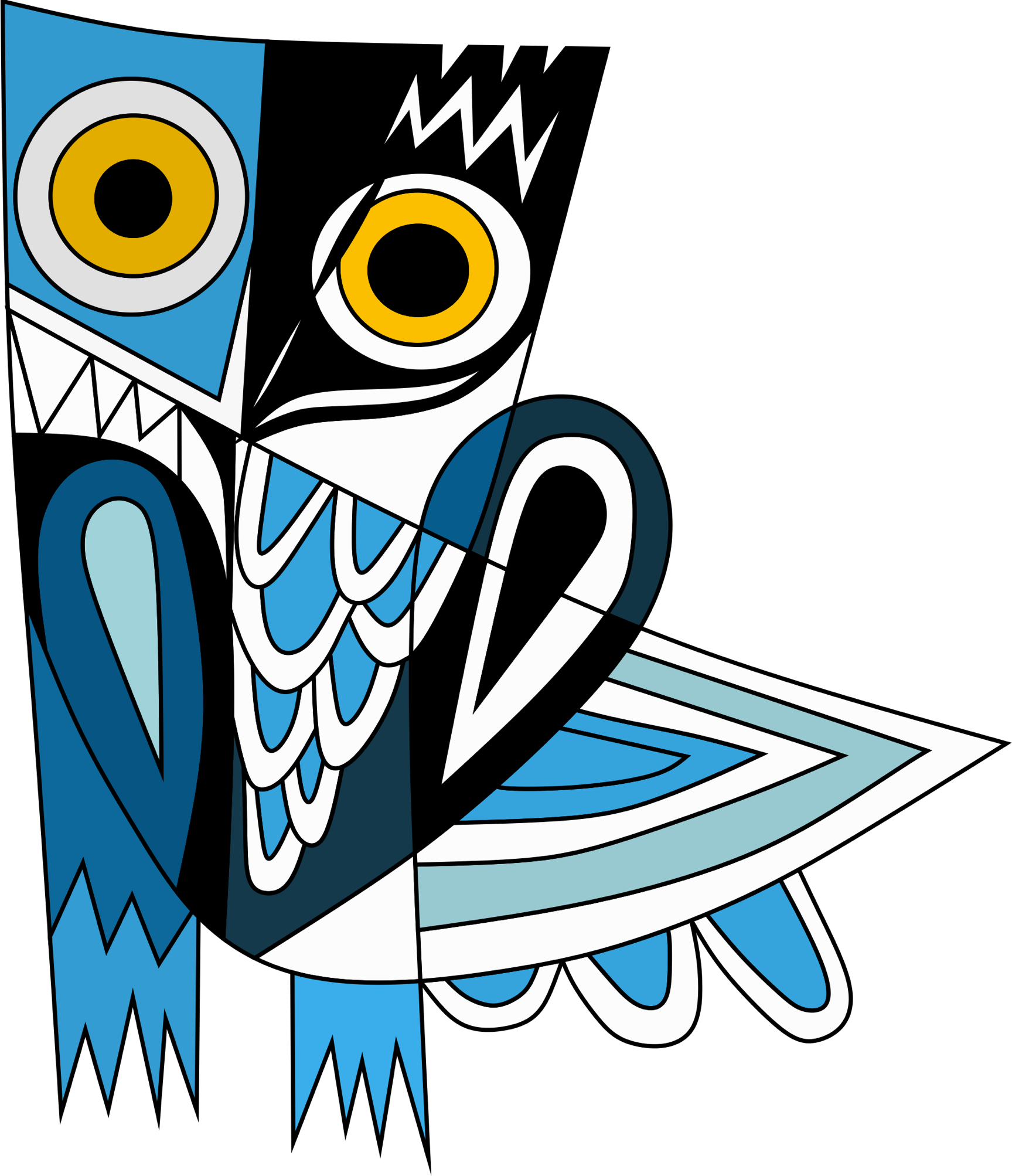 Allgemeine HinweiseDie Praktikumsmappe dient dazu, dass du systematisch und genau die Eindrücke des „Arbeitsalltags“ und des Betriebs sammelst, schriftlich festhältst und in Bezug auf deine Berufswahlentscheidung reflektierst. Noch wichtiger ist, dass darüber hinaus über die Erfahrungen und deren Bedeutung für die eigene Person nachgedacht wird. Formale VorgabenUmfang: 	Der reine Textanteil beträgt mindestens sechs, höchstens zehn Seiten. Ein Deckblatt sowie ein Inhaltsverzeichnis mit Seitenangaben sind Bestandteil der Praktikumsmappe.Formatierung:	Die Erstellung des Praktikumsberichts erfolgt am Computer. Der Text wird in einer Standardformatierung verfasst: Schriftart „Calibri“ in Schriftgröße 12, 1,5-zeiliger Absatz, Seitenränder 2cm (links) und 3 cm (rechts)Deckblatt:	Das Deckblatt enthält die wichtigsten Informationen (Betriebspraktikum, Zeitraum, Betrieb, dein Name, Stufe, BetreuungslehrkraftGestaltung:	Über die Textdarstellung hinaus ist es wünschenswert, dem Text Bilder oder auch grafisches Material beizufügen, das die beschriebenen Sachverhalte illustriert oder belegt. Text und grafisches Material sollen dabei in einem ausgewogenen Verhältnis stehen, reines Füllmaterial ist nicht erlaubt. Inhaltliche VorgabenFolgende Inhalte sind im Praktikumsbericht verbindlich zu behandeln:Suche nach dem PraktikumsplatzWarum habe ich gerade diesen Betriebspraktikumsplatz gewählt und welche Erfahrungen habe ich bei der Stellenwahl und –suche gemacht?Angaben zum BetriebAllgemeine Angaben zum Betrieb, Berufe und Arbeitsmöglichkeiten im BetriebMeine Situation als Praktikant/inBeschreibung der Tätigkeiten im Praktikum; zwei TagesberichtePersönliches ResümeeWelche Erfahrungen habe ich gemacht und welche persönlichen Schlussfolgerungen ergeben sich daraus für mich in meiner Berufswahl?OrganisatorischesSpätester Abgabetermin für den Praktikumsbericht ist am 14. Februar 2020, 13:00 Uhr in der OV. Mit der Praktikumsmappe wird auch der ausgefüllte Bewertungsbogen der Betriebe abgegeben. ). Mappen, die bis zu diesem Termin nicht in der OV (und nur dort!) vorliegen, gelten als nicht abgegeben.Ein erfolgreiches und vor allem informatives Praktikum wünschtMichael Soboll							(Praktikumskoordinator)					